Aanvraag van de subsidiëring van een centraal oproepnummerAanvraag van de subsidiëring van een centraal oproepnummerAanvraag van de subsidiëring van een centraal oproepnummerAanvraag van de subsidiëring van een centraal oproepnummerZG/WEL-SEL02-160414/////////////////////////////////////////////////////////////////////////////////////////////////////////////////////////////////////////////////////////////////////////////////////////////////////////////////////////////////////////////////////////////////////////////////////////////////////////////////////////////////////////////////////////////////////////////////////////////////////////////////////////////////////////////////////////////////////////////////////////////////////////////////////////////////////////////////////////////////////////////////////////////////////////////////////////////////////////////////////////////////////////////////////////////////////////////////////////////////////////////////////////////////////////////////////////////////////////////////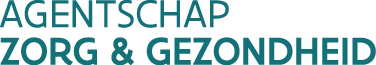 Afdeling Woonzorg en Eerste LijnKoning Albert II-laan 35 bus 33, 1030 BRUSSELT 02 553 36 48thomas.boeckx@zorg-en-gezondheid.bewww.zorg-en-gezondheid.be/Zorgaanbod/EerstelijnAfdeling Woonzorg en Eerste LijnKoning Albert II-laan 35 bus 33, 1030 BRUSSELT 02 553 36 48thomas.boeckx@zorg-en-gezondheid.bewww.zorg-en-gezondheid.be/Zorgaanbod/EerstelijnAfdeling Woonzorg en Eerste LijnKoning Albert II-laan 35 bus 33, 1030 BRUSSELT 02 553 36 48thomas.boeckx@zorg-en-gezondheid.bewww.zorg-en-gezondheid.be/Zorgaanbod/EerstelijnAfdeling Woonzorg en Eerste LijnKoning Albert II-laan 35 bus 33, 1030 BRUSSELT 02 553 36 48thomas.boeckx@zorg-en-gezondheid.bewww.zorg-en-gezondheid.be/Zorgaanbod/EerstelijnAfdeling Woonzorg en Eerste LijnKoning Albert II-laan 35 bus 33, 1030 BRUSSELT 02 553 36 48thomas.boeckx@zorg-en-gezondheid.bewww.zorg-en-gezondheid.be/Zorgaanbod/EerstelijnWaarvoor dient dit formulier?Met dit formulier vraagt u de subsidiëring aan voor het gebruik van een centraal oproepnummer in een bepaald jaar.Wie vult dit formulier in?Dit formulier wordt ingevuld door de voorzitter van de huisartsenkring.Wanneer dit formulier indien?Dit formulier moet worden ingediend voor 31 mei.Waarvoor dient dit formulier?Met dit formulier vraagt u de subsidiëring aan voor het gebruik van een centraal oproepnummer in een bepaald jaar.Wie vult dit formulier in?Dit formulier wordt ingevuld door de voorzitter van de huisartsenkring.Wanneer dit formulier indien?Dit formulier moet worden ingediend voor 31 mei.Waarvoor dient dit formulier?Met dit formulier vraagt u de subsidiëring aan voor het gebruik van een centraal oproepnummer in een bepaald jaar.Wie vult dit formulier in?Dit formulier wordt ingevuld door de voorzitter van de huisartsenkring.Wanneer dit formulier indien?Dit formulier moet worden ingediend voor 31 mei.Waarvoor dient dit formulier?Met dit formulier vraagt u de subsidiëring aan voor het gebruik van een centraal oproepnummer in een bepaald jaar.Wie vult dit formulier in?Dit formulier wordt ingevuld door de voorzitter van de huisartsenkring.Wanneer dit formulier indien?Dit formulier moet worden ingediend voor 31 mei.Waarvoor dient dit formulier?Met dit formulier vraagt u de subsidiëring aan voor het gebruik van een centraal oproepnummer in een bepaald jaar.Wie vult dit formulier in?Dit formulier wordt ingevuld door de voorzitter van de huisartsenkring.Wanneer dit formulier indien?Dit formulier moet worden ingediend voor 31 mei.Gegevens van de huisartsenkringGegevens van de huisartsenkringGegevens van de huisartsenkringGegevens van de huisartsenkringGegevens van de huisartsenkring1Vul de gegevens van de huisartsenkring in.Vul de gegevens van de huisartsenkring in.Vul de gegevens van de huisartsenkring in.Vul de gegevens van de huisartsenkring in.Vul de gegevens van de huisartsenkring in.naamnaamnaamerkenningsnummererkenningsnummererkenningsnummerstraat en nummerstraat en nummerstraat en nummerpostnummer en gemeentepostnummer en gemeentepostnummer en gemeentewebsitewebsitewebsitee-mailadrese-mailadrese-mailadresSubsidiejaarSubsidiejaarSubsidiejaarSubsidiejaarSubsidiejaar2Vul het jaar in waarvoor u de subsidie aanvraagt.Vul het jaar in waarvoor u de subsidie aanvraagt.Vul het jaar in waarvoor u de subsidie aanvraagt.Vul het jaar in waarvoor u de subsidie aanvraagt.Vul het jaar in waarvoor u de subsidie aanvraagt.Gegevens van het centraal oproepnummerGegevens van het centraal oproepnummerGegevens van het centraal oproepnummerGegevens van het centraal oproepnummerGegevens van het centraal oproepnummer3Beschrijf de werking van uw centraal oproepnummer.Beschrijf de werking van uw centraal oproepnummer.Beschrijf de werking van uw centraal oproepnummer.Beschrijf de werking van uw centraal oproepnummer.Beschrijf de werking van uw centraal oproepnummer.werking tijdens de weekwerking tijdens de weekwerking tijdens de weekwerking tijdens het weekendwerking tijdens het weekendwerking tijdens het weekend4Hoeveel oproepen werden geregistreerd in het subsidiejaar?Hoeveel oproepen werden geregistreerd in het subsidiejaar?Hoeveel oproepen werden geregistreerd in het subsidiejaar?Hoeveel oproepen werden geregistreerd in het subsidiejaar?Hoeveel oproepen werden geregistreerd in het subsidiejaar?5Op welke dagen en uren is het centraal oproepnummer operationeel?Op welke dagen en uren is het centraal oproepnummer operationeel?Op welke dagen en uren is het centraal oproepnummer operationeel?Op welke dagen en uren is het centraal oproepnummer operationeel?Op welke dagen en uren is het centraal oproepnummer operationeel?Op welke dagen en uren is het centraal oproepnummer operationeel?Op welke dagen en uren is het centraal oproepnummer operationeel?Op welke dagen en uren is het centraal oproepnummer operationeel?Op welke dagen en uren is het centraal oproepnummer operationeel?Op welke dagen en uren is het centraal oproepnummer operationeel?Op welke dagen en uren is het centraal oproepnummer operationeel?Op welke dagen en uren is het centraal oproepnummer operationeel?Op welke dagen en uren is het centraal oproepnummer operationeel?Op welke dagen en uren is het centraal oproepnummer operationeel?Op welke dagen en uren is het centraal oproepnummer operationeel?Op welke dagen en uren is het centraal oproepnummer operationeel?Op welke dagen en uren is het centraal oproepnummer operationeel?Op welke dagen en uren is het centraal oproepnummer operationeel?Op welke dagen en uren is het centraal oproepnummer operationeel?Op welke dagen en uren is het centraal oproepnummer operationeel?vanvanvanvanvanvanvanvanvantot en mettot en mettot en metmaandagmaandagmaandagmaandag  .    .    .    .    .    .  uuruuruur  .    .  uurdinsdagdinsdagdinsdagdinsdag  .    .    .    .    .    .  uuruuruur  .    .  uurwoensdagwoensdagwoensdagwoensdag  .    .    .    .    .    .  uuruuruur  .    .  uurdonderdagdonderdagdonderdagdonderdag  .    .    .    .    .    .  uuruuruur  .    .  uurvrijdagvrijdagvrijdagvrijdag  .    .    .    .    .    .  uuruuruur  .    .  uurzaterdagzaterdagzaterdagzaterdag  .    .    .    .    .    .  uuruuruur  .    .  uurzondagzondagzondagzondag  .    .    .    .    .    .  uuruuruur  .    .  uurfeestdagenfeestdagenfeestdagenfeestdagen  .    .    .    .    .    .  uuruuruur  .    .  uur6Vul het telefoonnummer van het centraal oproepnummer in.Vul het telefoonnummer van het centraal oproepnummer in.Vul het telefoonnummer van het centraal oproepnummer in.Vul het telefoonnummer van het centraal oproepnummer in.Vul het telefoonnummer van het centraal oproepnummer in.Vul het telefoonnummer van het centraal oproepnummer in.Vul het telefoonnummer van het centraal oproepnummer in.Vul het telefoonnummer van het centraal oproepnummer in.Vul het telefoonnummer van het centraal oproepnummer in.Vul het telefoonnummer van het centraal oproepnummer in.Vul het telefoonnummer van het centraal oproepnummer in.Vul het telefoonnummer van het centraal oproepnummer in.Vul het telefoonnummer van het centraal oproepnummer in.Vul het telefoonnummer van het centraal oproepnummer in.Vul het telefoonnummer van het centraal oproepnummer in.Vul het telefoonnummer van het centraal oproepnummer in.Vul het telefoonnummer van het centraal oproepnummer in.Vul het telefoonnummer van het centraal oproepnummer in.Vul het telefoonnummer van het centraal oproepnummer in.Vul het telefoonnummer van het centraal oproepnummer in.7Gaat het om een 0900-nummer?Gaat het om een 0900-nummer?Gaat het om een 0900-nummer?Gaat het om een 0900-nummer?Gaat het om een 0900-nummer?Gaat het om een 0900-nummer?Gaat het om een 0900-nummer?Gaat het om een 0900-nummer?Gaat het om een 0900-nummer?Gaat het om een 0900-nummer?Gaat het om een 0900-nummer?Gaat het om een 0900-nummer?Gaat het om een 0900-nummer?Gaat het om een 0900-nummer?Gaat het om een 0900-nummer?Gaat het om een 0900-nummer?Gaat het om een 0900-nummer?Gaat het om een 0900-nummer?Gaat het om een 0900-nummer?Gaat het om een 0900-nummer?ja. Ga naar vraag 8.ja. Ga naar vraag 8.ja. Ga naar vraag 8.ja. Ga naar vraag 8.ja. Ga naar vraag 8.ja. Ga naar vraag 8.ja. Ga naar vraag 8.ja. Ga naar vraag 8.ja. Ga naar vraag 8.ja. Ga naar vraag 8.ja. Ga naar vraag 8.ja. Ga naar vraag 8.ja. Ga naar vraag 8.ja. Ga naar vraag 8.ja. Ga naar vraag 8.ja. Ga naar vraag 8.ja. Ga naar vraag 8.ja. Ga naar vraag 8.nee. Ga naar vraag 11.nee. Ga naar vraag 11.nee. Ga naar vraag 11.nee. Ga naar vraag 11.nee. Ga naar vraag 11.nee. Ga naar vraag 11.nee. Ga naar vraag 11.nee. Ga naar vraag 11.nee. Ga naar vraag 11.nee. Ga naar vraag 11.nee. Ga naar vraag 11.nee. Ga naar vraag 11.nee. Ga naar vraag 11.nee. Ga naar vraag 11.nee. Ga naar vraag 11.nee. Ga naar vraag 11.nee. Ga naar vraag 11.nee. Ga naar vraag 11.8Worden de kosten van het 0900-nummer betaald door de oproeper?Worden de kosten van het 0900-nummer betaald door de oproeper?Worden de kosten van het 0900-nummer betaald door de oproeper?Worden de kosten van het 0900-nummer betaald door de oproeper?Worden de kosten van het 0900-nummer betaald door de oproeper?Worden de kosten van het 0900-nummer betaald door de oproeper?Worden de kosten van het 0900-nummer betaald door de oproeper?Worden de kosten van het 0900-nummer betaald door de oproeper?Worden de kosten van het 0900-nummer betaald door de oproeper?Worden de kosten van het 0900-nummer betaald door de oproeper?Worden de kosten van het 0900-nummer betaald door de oproeper?Worden de kosten van het 0900-nummer betaald door de oproeper?Worden de kosten van het 0900-nummer betaald door de oproeper?Worden de kosten van het 0900-nummer betaald door de oproeper?Worden de kosten van het 0900-nummer betaald door de oproeper?Worden de kosten van het 0900-nummer betaald door de oproeper?Worden de kosten van het 0900-nummer betaald door de oproeper?Worden de kosten van het 0900-nummer betaald door de oproeper?Worden de kosten van het 0900-nummer betaald door de oproeper?Worden de kosten van het 0900-nummer betaald door de oproeper?ja. Ga naar vraag 9. ja. Ga naar vraag 9. ja. Ga naar vraag 9. ja. Ga naar vraag 9. ja. Ga naar vraag 9. ja. Ga naar vraag 9. ja. Ga naar vraag 9. ja. Ga naar vraag 9. ja. Ga naar vraag 9. ja. Ga naar vraag 9. ja. Ga naar vraag 9. ja. Ga naar vraag 9. ja. Ga naar vraag 9. ja. Ga naar vraag 9. ja. Ga naar vraag 9. ja. Ga naar vraag 9. ja. Ga naar vraag 9. ja. Ga naar vraag 9. ja, gedeeltelijk. Ga naar vraag 9. ja, gedeeltelijk. Ga naar vraag 9. ja, gedeeltelijk. Ga naar vraag 9. ja, gedeeltelijk. Ga naar vraag 9. ja, gedeeltelijk. Ga naar vraag 9. ja, gedeeltelijk. Ga naar vraag 9. ja, gedeeltelijk. Ga naar vraag 9. ja, gedeeltelijk. Ga naar vraag 9. ja, gedeeltelijk. Ga naar vraag 9. ja, gedeeltelijk. Ga naar vraag 9. ja, gedeeltelijk. Ga naar vraag 9. ja, gedeeltelijk. Ga naar vraag 9. ja, gedeeltelijk. Ga naar vraag 9. ja, gedeeltelijk. Ga naar vraag 9. ja, gedeeltelijk. Ga naar vraag 9. ja, gedeeltelijk. Ga naar vraag 9. ja, gedeeltelijk. Ga naar vraag 9. ja, gedeeltelijk. Ga naar vraag 9. nee. Ga naar vraag 11.nee. Ga naar vraag 11.nee. Ga naar vraag 11.nee. Ga naar vraag 11.nee. Ga naar vraag 11.nee. Ga naar vraag 11.nee. Ga naar vraag 11.nee. Ga naar vraag 11.nee. Ga naar vraag 11.nee. Ga naar vraag 11.nee. Ga naar vraag 11.nee. Ga naar vraag 11.nee. Ga naar vraag 11.nee. Ga naar vraag 11.nee. Ga naar vraag 11.nee. Ga naar vraag 11.nee. Ga naar vraag 11.nee. Ga naar vraag 11.9Hoeveel betaalt de oproeper per minuut?Hoeveel betaalt de oproeper per minuut?Hoeveel betaalt de oproeper per minuut?Hoeveel betaalt de oproeper per minuut?Hoeveel betaalt de oproeper per minuut?Hoeveel betaalt de oproeper per minuut?Hoeveel betaalt de oproeper per minuut?Hoeveel betaalt de oproeper per minuut?Hoeveel betaalt de oproeper per minuut?Hoeveel betaalt de oproeper per minuut?Hoeveel betaalt de oproeper per minuut?Hoeveel betaalt de oproeper per minuut?Hoeveel betaalt de oproeper per minuut?Hoeveel betaalt de oproeper per minuut?Hoeveel betaalt de oproeper per minuut?Hoeveel betaalt de oproeper per minuut?Hoeveel betaalt de oproeper per minuut?Hoeveel betaalt de oproeper per minuut?Hoeveel betaalt de oproeper per minuut?Hoeveel betaalt de oproeper per minuut?euroeuroeuroeuroeuroeuroeuroeuroeuroeuroeuroeuroeuroeuroeuroeuroeuro10Is de kostprijs hoger dan voor een gewone zonale oproep?Is de kostprijs hoger dan voor een gewone zonale oproep?Is de kostprijs hoger dan voor een gewone zonale oproep?Is de kostprijs hoger dan voor een gewone zonale oproep?Is de kostprijs hoger dan voor een gewone zonale oproep?Is de kostprijs hoger dan voor een gewone zonale oproep?Is de kostprijs hoger dan voor een gewone zonale oproep?Is de kostprijs hoger dan voor een gewone zonale oproep?Is de kostprijs hoger dan voor een gewone zonale oproep?Is de kostprijs hoger dan voor een gewone zonale oproep?Is de kostprijs hoger dan voor een gewone zonale oproep?Is de kostprijs hoger dan voor een gewone zonale oproep?Is de kostprijs hoger dan voor een gewone zonale oproep?Is de kostprijs hoger dan voor een gewone zonale oproep?Is de kostprijs hoger dan voor een gewone zonale oproep?Is de kostprijs hoger dan voor een gewone zonale oproep?Is de kostprijs hoger dan voor een gewone zonale oproep?Is de kostprijs hoger dan voor een gewone zonale oproep?Is de kostprijs hoger dan voor een gewone zonale oproep?Is de kostprijs hoger dan voor een gewone zonale oproep?jajajajajajajajaneeneeneeneeneeneeneeOrganisatie van de wachtdienstOrganisatie van de wachtdienstOrganisatie van de wachtdienstOrganisatie van de wachtdienstOrganisatie van de wachtdienstOrganisatie van de wachtdienstOrganisatie van de wachtdienstOrganisatie van de wachtdienstOrganisatie van de wachtdienstOrganisatie van de wachtdienstOrganisatie van de wachtdienstOrganisatie van de wachtdienstOrganisatie van de wachtdienstOrganisatie van de wachtdienstOrganisatie van de wachtdienstOrganisatie van de wachtdienstOrganisatie van de wachtdienstOrganisatie van de wachtdienstOrganisatie van de wachtdienstOrganisatie van de wachtdienst11Is de wachtzone volledig gedekt door het centraal oproepnummer?Is de wachtzone volledig gedekt door het centraal oproepnummer?Is de wachtzone volledig gedekt door het centraal oproepnummer?Is de wachtzone volledig gedekt door het centraal oproepnummer?Is de wachtzone volledig gedekt door het centraal oproepnummer?Is de wachtzone volledig gedekt door het centraal oproepnummer?Is de wachtzone volledig gedekt door het centraal oproepnummer?Is de wachtzone volledig gedekt door het centraal oproepnummer?Is de wachtzone volledig gedekt door het centraal oproepnummer?Is de wachtzone volledig gedekt door het centraal oproepnummer?Is de wachtzone volledig gedekt door het centraal oproepnummer?Is de wachtzone volledig gedekt door het centraal oproepnummer?Is de wachtzone volledig gedekt door het centraal oproepnummer?Is de wachtzone volledig gedekt door het centraal oproepnummer?Is de wachtzone volledig gedekt door het centraal oproepnummer?Is de wachtzone volledig gedekt door het centraal oproepnummer?Is de wachtzone volledig gedekt door het centraal oproepnummer?Is de wachtzone volledig gedekt door het centraal oproepnummer?Is de wachtzone volledig gedekt door het centraal oproepnummer?Is de wachtzone volledig gedekt door het centraal oproepnummer?jajajajajajajajaneeneeneeneeneeneeneeneenee12Worden de oproepen van de patiënten tijdens de wachtdienst via het centraal oproepnummer gecentraliseerd?Worden de oproepen van de patiënten tijdens de wachtdienst via het centraal oproepnummer gecentraliseerd?Worden de oproepen van de patiënten tijdens de wachtdienst via het centraal oproepnummer gecentraliseerd?Worden de oproepen van de patiënten tijdens de wachtdienst via het centraal oproepnummer gecentraliseerd?Worden de oproepen van de patiënten tijdens de wachtdienst via het centraal oproepnummer gecentraliseerd?Worden de oproepen van de patiënten tijdens de wachtdienst via het centraal oproepnummer gecentraliseerd?Worden de oproepen van de patiënten tijdens de wachtdienst via het centraal oproepnummer gecentraliseerd?Worden de oproepen van de patiënten tijdens de wachtdienst via het centraal oproepnummer gecentraliseerd?Worden de oproepen van de patiënten tijdens de wachtdienst via het centraal oproepnummer gecentraliseerd?Worden de oproepen van de patiënten tijdens de wachtdienst via het centraal oproepnummer gecentraliseerd?Worden de oproepen van de patiënten tijdens de wachtdienst via het centraal oproepnummer gecentraliseerd?Worden de oproepen van de patiënten tijdens de wachtdienst via het centraal oproepnummer gecentraliseerd?Worden de oproepen van de patiënten tijdens de wachtdienst via het centraal oproepnummer gecentraliseerd?Worden de oproepen van de patiënten tijdens de wachtdienst via het centraal oproepnummer gecentraliseerd?Worden de oproepen van de patiënten tijdens de wachtdienst via het centraal oproepnummer gecentraliseerd?Worden de oproepen van de patiënten tijdens de wachtdienst via het centraal oproepnummer gecentraliseerd?Worden de oproepen van de patiënten tijdens de wachtdienst via het centraal oproepnummer gecentraliseerd?Worden de oproepen van de patiënten tijdens de wachtdienst via het centraal oproepnummer gecentraliseerd?Worden de oproepen van de patiënten tijdens de wachtdienst via het centraal oproepnummer gecentraliseerd?Worden de oproepen van de patiënten tijdens de wachtdienst via het centraal oproepnummer gecentraliseerd?jajajajajajajajaneeneeneeneeneeneeneeneenee13Is de telefooncentrale bemand?Is de telefooncentrale bemand?Is de telefooncentrale bemand?Is de telefooncentrale bemand?Is de telefooncentrale bemand?Is de telefooncentrale bemand?Is de telefooncentrale bemand?Is de telefooncentrale bemand?Is de telefooncentrale bemand?Is de telefooncentrale bemand?Is de telefooncentrale bemand?Is de telefooncentrale bemand?Is de telefooncentrale bemand?Is de telefooncentrale bemand?Is de telefooncentrale bemand?Is de telefooncentrale bemand?Is de telefooncentrale bemand?Is de telefooncentrale bemand?Is de telefooncentrale bemand?Is de telefooncentrale bemand?ja. Voeg het activiteitencontract, met vermelding van de naam van de persoon of de personen die de telefooncentrale bemannen, bij uw aanvraag.ja. Voeg het activiteitencontract, met vermelding van de naam van de persoon of de personen die de telefooncentrale bemannen, bij uw aanvraag.ja. Voeg het activiteitencontract, met vermelding van de naam van de persoon of de personen die de telefooncentrale bemannen, bij uw aanvraag.ja. Voeg het activiteitencontract, met vermelding van de naam van de persoon of de personen die de telefooncentrale bemannen, bij uw aanvraag.ja. Voeg het activiteitencontract, met vermelding van de naam van de persoon of de personen die de telefooncentrale bemannen, bij uw aanvraag.ja. Voeg het activiteitencontract, met vermelding van de naam van de persoon of de personen die de telefooncentrale bemannen, bij uw aanvraag.ja. Voeg het activiteitencontract, met vermelding van de naam van de persoon of de personen die de telefooncentrale bemannen, bij uw aanvraag.ja. Voeg het activiteitencontract, met vermelding van de naam van de persoon of de personen die de telefooncentrale bemannen, bij uw aanvraag.ja. Voeg het activiteitencontract, met vermelding van de naam van de persoon of de personen die de telefooncentrale bemannen, bij uw aanvraag.ja. Voeg het activiteitencontract, met vermelding van de naam van de persoon of de personen die de telefooncentrale bemannen, bij uw aanvraag.ja. Voeg het activiteitencontract, met vermelding van de naam van de persoon of de personen die de telefooncentrale bemannen, bij uw aanvraag.ja. Voeg het activiteitencontract, met vermelding van de naam van de persoon of de personen die de telefooncentrale bemannen, bij uw aanvraag.ja. Voeg het activiteitencontract, met vermelding van de naam van de persoon of de personen die de telefooncentrale bemannen, bij uw aanvraag.ja. Voeg het activiteitencontract, met vermelding van de naam van de persoon of de personen die de telefooncentrale bemannen, bij uw aanvraag.ja. Voeg het activiteitencontract, met vermelding van de naam van de persoon of de personen die de telefooncentrale bemannen, bij uw aanvraag.ja. Voeg het activiteitencontract, met vermelding van de naam van de persoon of de personen die de telefooncentrale bemannen, bij uw aanvraag.ja. Voeg het activiteitencontract, met vermelding van de naam van de persoon of de personen die de telefooncentrale bemannen, bij uw aanvraag.ja. Voeg het activiteitencontract, met vermelding van de naam van de persoon of de personen die de telefooncentrale bemannen, bij uw aanvraag.neeneeneeneeneeneeneeneeneeneeneeneeneeneeneeneeneenee14Worden de oproepen van de patiënten doorverwezen naar de meest adequate participerende zorgverstrekker, volgens vooraf overeengekomen procedures?Worden de oproepen van de patiënten doorverwezen naar de meest adequate participerende zorgverstrekker, volgens vooraf overeengekomen procedures?Worden de oproepen van de patiënten doorverwezen naar de meest adequate participerende zorgverstrekker, volgens vooraf overeengekomen procedures?Worden de oproepen van de patiënten doorverwezen naar de meest adequate participerende zorgverstrekker, volgens vooraf overeengekomen procedures?Worden de oproepen van de patiënten doorverwezen naar de meest adequate participerende zorgverstrekker, volgens vooraf overeengekomen procedures?Worden de oproepen van de patiënten doorverwezen naar de meest adequate participerende zorgverstrekker, volgens vooraf overeengekomen procedures?Worden de oproepen van de patiënten doorverwezen naar de meest adequate participerende zorgverstrekker, volgens vooraf overeengekomen procedures?Worden de oproepen van de patiënten doorverwezen naar de meest adequate participerende zorgverstrekker, volgens vooraf overeengekomen procedures?Worden de oproepen van de patiënten doorverwezen naar de meest adequate participerende zorgverstrekker, volgens vooraf overeengekomen procedures?Worden de oproepen van de patiënten doorverwezen naar de meest adequate participerende zorgverstrekker, volgens vooraf overeengekomen procedures?Worden de oproepen van de patiënten doorverwezen naar de meest adequate participerende zorgverstrekker, volgens vooraf overeengekomen procedures?Worden de oproepen van de patiënten doorverwezen naar de meest adequate participerende zorgverstrekker, volgens vooraf overeengekomen procedures?Worden de oproepen van de patiënten doorverwezen naar de meest adequate participerende zorgverstrekker, volgens vooraf overeengekomen procedures?Worden de oproepen van de patiënten doorverwezen naar de meest adequate participerende zorgverstrekker, volgens vooraf overeengekomen procedures?Worden de oproepen van de patiënten doorverwezen naar de meest adequate participerende zorgverstrekker, volgens vooraf overeengekomen procedures?Worden de oproepen van de patiënten doorverwezen naar de meest adequate participerende zorgverstrekker, volgens vooraf overeengekomen procedures?Worden de oproepen van de patiënten doorverwezen naar de meest adequate participerende zorgverstrekker, volgens vooraf overeengekomen procedures?Worden de oproepen van de patiënten doorverwezen naar de meest adequate participerende zorgverstrekker, volgens vooraf overeengekomen procedures?Worden de oproepen van de patiënten doorverwezen naar de meest adequate participerende zorgverstrekker, volgens vooraf overeengekomen procedures?Worden de oproepen van de patiënten doorverwezen naar de meest adequate participerende zorgverstrekker, volgens vooraf overeengekomen procedures?jajajajajajajajaneeneeneeneeneeneeneeneenee15Wordt er een interne registratie van de oproepen van de patiënten bijgehouden?Wordt er een interne registratie van de oproepen van de patiënten bijgehouden?Wordt er een interne registratie van de oproepen van de patiënten bijgehouden?Wordt er een interne registratie van de oproepen van de patiënten bijgehouden?Wordt er een interne registratie van de oproepen van de patiënten bijgehouden?Wordt er een interne registratie van de oproepen van de patiënten bijgehouden?Wordt er een interne registratie van de oproepen van de patiënten bijgehouden?Wordt er een interne registratie van de oproepen van de patiënten bijgehouden?Wordt er een interne registratie van de oproepen van de patiënten bijgehouden?Wordt er een interne registratie van de oproepen van de patiënten bijgehouden?Wordt er een interne registratie van de oproepen van de patiënten bijgehouden?Wordt er een interne registratie van de oproepen van de patiënten bijgehouden?Wordt er een interne registratie van de oproepen van de patiënten bijgehouden?Wordt er een interne registratie van de oproepen van de patiënten bijgehouden?Wordt er een interne registratie van de oproepen van de patiënten bijgehouden?Wordt er een interne registratie van de oproepen van de patiënten bijgehouden?Wordt er een interne registratie van de oproepen van de patiënten bijgehouden?Wordt er een interne registratie van de oproepen van de patiënten bijgehouden?Wordt er een interne registratie van de oproepen van de patiënten bijgehouden?Wordt er een interne registratie van de oproepen van de patiënten bijgehouden?jajajajajajajajaneeneeneeneeneeneeneeneenee16Wordt er op contractuele basis een wederzijdse samenwerking opgezet met andere beroepsdisciplines van de eerste lijn?Wordt er op contractuele basis een wederzijdse samenwerking opgezet met andere beroepsdisciplines van de eerste lijn?Wordt er op contractuele basis een wederzijdse samenwerking opgezet met andere beroepsdisciplines van de eerste lijn?Wordt er op contractuele basis een wederzijdse samenwerking opgezet met andere beroepsdisciplines van de eerste lijn?Wordt er op contractuele basis een wederzijdse samenwerking opgezet met andere beroepsdisciplines van de eerste lijn?Wordt er op contractuele basis een wederzijdse samenwerking opgezet met andere beroepsdisciplines van de eerste lijn?Wordt er op contractuele basis een wederzijdse samenwerking opgezet met andere beroepsdisciplines van de eerste lijn?Wordt er op contractuele basis een wederzijdse samenwerking opgezet met andere beroepsdisciplines van de eerste lijn?Wordt er op contractuele basis een wederzijdse samenwerking opgezet met andere beroepsdisciplines van de eerste lijn?Wordt er op contractuele basis een wederzijdse samenwerking opgezet met andere beroepsdisciplines van de eerste lijn?Wordt er op contractuele basis een wederzijdse samenwerking opgezet met andere beroepsdisciplines van de eerste lijn?Wordt er op contractuele basis een wederzijdse samenwerking opgezet met andere beroepsdisciplines van de eerste lijn?Wordt er op contractuele basis een wederzijdse samenwerking opgezet met andere beroepsdisciplines van de eerste lijn?Wordt er op contractuele basis een wederzijdse samenwerking opgezet met andere beroepsdisciplines van de eerste lijn?Wordt er op contractuele basis een wederzijdse samenwerking opgezet met andere beroepsdisciplines van de eerste lijn?Wordt er op contractuele basis een wederzijdse samenwerking opgezet met andere beroepsdisciplines van de eerste lijn?Wordt er op contractuele basis een wederzijdse samenwerking opgezet met andere beroepsdisciplines van de eerste lijn?Wordt er op contractuele basis een wederzijdse samenwerking opgezet met andere beroepsdisciplines van de eerste lijn?Wordt er op contractuele basis een wederzijdse samenwerking opgezet met andere beroepsdisciplines van de eerste lijn?Wordt er op contractuele basis een wederzijdse samenwerking opgezet met andere beroepsdisciplines van de eerste lijn?ja. Geef een omschrijving van de organisatie van die wederzijdse samenwerking.Voeg een kopie van het contract over de wederzijdse samenwerking bij uw aanvraag.ja. Geef een omschrijving van de organisatie van die wederzijdse samenwerking.Voeg een kopie van het contract over de wederzijdse samenwerking bij uw aanvraag.ja. Geef een omschrijving van de organisatie van die wederzijdse samenwerking.Voeg een kopie van het contract over de wederzijdse samenwerking bij uw aanvraag.ja. Geef een omschrijving van de organisatie van die wederzijdse samenwerking.Voeg een kopie van het contract over de wederzijdse samenwerking bij uw aanvraag.ja. Geef een omschrijving van de organisatie van die wederzijdse samenwerking.Voeg een kopie van het contract over de wederzijdse samenwerking bij uw aanvraag.ja. Geef een omschrijving van de organisatie van die wederzijdse samenwerking.Voeg een kopie van het contract over de wederzijdse samenwerking bij uw aanvraag.ja. Geef een omschrijving van de organisatie van die wederzijdse samenwerking.Voeg een kopie van het contract over de wederzijdse samenwerking bij uw aanvraag.ja. Geef een omschrijving van de organisatie van die wederzijdse samenwerking.Voeg een kopie van het contract over de wederzijdse samenwerking bij uw aanvraag.ja. Geef een omschrijving van de organisatie van die wederzijdse samenwerking.Voeg een kopie van het contract over de wederzijdse samenwerking bij uw aanvraag.ja. Geef een omschrijving van de organisatie van die wederzijdse samenwerking.Voeg een kopie van het contract over de wederzijdse samenwerking bij uw aanvraag.ja. Geef een omschrijving van de organisatie van die wederzijdse samenwerking.Voeg een kopie van het contract over de wederzijdse samenwerking bij uw aanvraag.ja. Geef een omschrijving van de organisatie van die wederzijdse samenwerking.Voeg een kopie van het contract over de wederzijdse samenwerking bij uw aanvraag.ja. Geef een omschrijving van de organisatie van die wederzijdse samenwerking.Voeg een kopie van het contract over de wederzijdse samenwerking bij uw aanvraag.ja. Geef een omschrijving van de organisatie van die wederzijdse samenwerking.Voeg een kopie van het contract over de wederzijdse samenwerking bij uw aanvraag.ja. Geef een omschrijving van de organisatie van die wederzijdse samenwerking.Voeg een kopie van het contract over de wederzijdse samenwerking bij uw aanvraag.ja. Geef een omschrijving van de organisatie van die wederzijdse samenwerking.Voeg een kopie van het contract over de wederzijdse samenwerking bij uw aanvraag.ja. Geef een omschrijving van de organisatie van die wederzijdse samenwerking.Voeg een kopie van het contract over de wederzijdse samenwerking bij uw aanvraag.ja. Geef een omschrijving van de organisatie van die wederzijdse samenwerking.Voeg een kopie van het contract over de wederzijdse samenwerking bij uw aanvraag.neeneeneeneeneeneeneeneeneeneeneeneeneeneeneeneeneenee17Worden er initiatieven over de veiligheid van de verstrekker geïmplementeerd?Worden er initiatieven over de veiligheid van de verstrekker geïmplementeerd?Worden er initiatieven over de veiligheid van de verstrekker geïmplementeerd?Worden er initiatieven over de veiligheid van de verstrekker geïmplementeerd?Worden er initiatieven over de veiligheid van de verstrekker geïmplementeerd?Worden er initiatieven over de veiligheid van de verstrekker geïmplementeerd?Worden er initiatieven over de veiligheid van de verstrekker geïmplementeerd?Worden er initiatieven over de veiligheid van de verstrekker geïmplementeerd?Worden er initiatieven over de veiligheid van de verstrekker geïmplementeerd?Worden er initiatieven over de veiligheid van de verstrekker geïmplementeerd?Worden er initiatieven over de veiligheid van de verstrekker geïmplementeerd?Worden er initiatieven over de veiligheid van de verstrekker geïmplementeerd?Worden er initiatieven over de veiligheid van de verstrekker geïmplementeerd?Worden er initiatieven over de veiligheid van de verstrekker geïmplementeerd?Worden er initiatieven over de veiligheid van de verstrekker geïmplementeerd?Worden er initiatieven over de veiligheid van de verstrekker geïmplementeerd?Worden er initiatieven over de veiligheid van de verstrekker geïmplementeerd?Worden er initiatieven over de veiligheid van de verstrekker geïmplementeerd?Worden er initiatieven over de veiligheid van de verstrekker geïmplementeerd?Worden er initiatieven over de veiligheid van de verstrekker geïmplementeerd?ja. Geef een omschrijving van die initiatieven.ja. Geef een omschrijving van die initiatieven.ja. Geef een omschrijving van die initiatieven.ja. Geef een omschrijving van die initiatieven.ja. Geef een omschrijving van die initiatieven.ja. Geef een omschrijving van die initiatieven.ja. Geef een omschrijving van die initiatieven.ja. Geef een omschrijving van die initiatieven.ja. Geef een omschrijving van die initiatieven.ja. Geef een omschrijving van die initiatieven.ja. Geef een omschrijving van die initiatieven.ja. Geef een omschrijving van die initiatieven.ja. Geef een omschrijving van die initiatieven.ja. Geef een omschrijving van die initiatieven.ja. Geef een omschrijving van die initiatieven.ja. Geef een omschrijving van die initiatieven.ja. Geef een omschrijving van die initiatieven.ja. Geef een omschrijving van die initiatieven.neeneeneeneeneeneeneeneeneeneeneeneeneeneeneeneeneeneeExploitatiekosten van het centraal oproepnummerExploitatiekosten van het centraal oproepnummerExploitatiekosten van het centraal oproepnummerExploitatiekosten van het centraal oproepnummerExploitatiekosten van het centraal oproepnummerExploitatiekosten van het centraal oproepnummerExploitatiekosten van het centraal oproepnummerExploitatiekosten van het centraal oproepnummerExploitatiekosten van het centraal oproepnummerExploitatiekosten van het centraal oproepnummerExploitatiekosten van het centraal oproepnummerExploitatiekosten van het centraal oproepnummerExploitatiekosten van het centraal oproepnummerExploitatiekosten van het centraal oproepnummerExploitatiekosten van het centraal oproepnummerExploitatiekosten van het centraal oproepnummerExploitatiekosten van het centraal oproepnummerExploitatiekosten van het centraal oproepnummerExploitatiekosten van het centraal oproepnummerExploitatiekosten van het centraal oproepnummer18Hoeveel bedragen de kosten in het subsidiejaar voor de exploitatie van het centraal oproepnummer?Hoeveel bedragen de kosten in het subsidiejaar voor de exploitatie van het centraal oproepnummer?Hoeveel bedragen de kosten in het subsidiejaar voor de exploitatie van het centraal oproepnummer?Hoeveel bedragen de kosten in het subsidiejaar voor de exploitatie van het centraal oproepnummer?Hoeveel bedragen de kosten in het subsidiejaar voor de exploitatie van het centraal oproepnummer?Hoeveel bedragen de kosten in het subsidiejaar voor de exploitatie van het centraal oproepnummer?Hoeveel bedragen de kosten in het subsidiejaar voor de exploitatie van het centraal oproepnummer?Hoeveel bedragen de kosten in het subsidiejaar voor de exploitatie van het centraal oproepnummer?Hoeveel bedragen de kosten in het subsidiejaar voor de exploitatie van het centraal oproepnummer?Hoeveel bedragen de kosten in het subsidiejaar voor de exploitatie van het centraal oproepnummer?Hoeveel bedragen de kosten in het subsidiejaar voor de exploitatie van het centraal oproepnummer?Hoeveel bedragen de kosten in het subsidiejaar voor de exploitatie van het centraal oproepnummer?Hoeveel bedragen de kosten in het subsidiejaar voor de exploitatie van het centraal oproepnummer?Hoeveel bedragen de kosten in het subsidiejaar voor de exploitatie van het centraal oproepnummer?Hoeveel bedragen de kosten in het subsidiejaar voor de exploitatie van het centraal oproepnummer?Hoeveel bedragen de kosten in het subsidiejaar voor de exploitatie van het centraal oproepnummer?Hoeveel bedragen de kosten in het subsidiejaar voor de exploitatie van het centraal oproepnummer?Hoeveel bedragen de kosten in het subsidiejaar voor de exploitatie van het centraal oproepnummer?Hoeveel bedragen de kosten in het subsidiejaar voor de exploitatie van het centraal oproepnummer?Hoeveel bedragen de kosten in het subsidiejaar voor de exploitatie van het centraal oproepnummer?kostensoortkostensoortkostensoortkostensoortkostensoortbedragbedragbedragbedragbedragbedragbedragbedragbedragbedragtelefoontelefoontelefoontelefoontelefooneuroeuroeuropersoneelpersoneelpersoneelpersoneelpersoneeleuroeuroeurohuurhuurhuurhuurhuureuroeuroeuroandereandereandereandereandereeuroeuroeurototaaltotaaltotaaltotaaltotaaleuroeuroeuro19Wordt er een financiële bijdrage in de exploitatiekosten geleverd door de betrokken wachtdoende huisartsen?Wordt er een financiële bijdrage in de exploitatiekosten geleverd door de betrokken wachtdoende huisartsen?Wordt er een financiële bijdrage in de exploitatiekosten geleverd door de betrokken wachtdoende huisartsen?Wordt er een financiële bijdrage in de exploitatiekosten geleverd door de betrokken wachtdoende huisartsen?Wordt er een financiële bijdrage in de exploitatiekosten geleverd door de betrokken wachtdoende huisartsen?Wordt er een financiële bijdrage in de exploitatiekosten geleverd door de betrokken wachtdoende huisartsen?Wordt er een financiële bijdrage in de exploitatiekosten geleverd door de betrokken wachtdoende huisartsen?Wordt er een financiële bijdrage in de exploitatiekosten geleverd door de betrokken wachtdoende huisartsen?Wordt er een financiële bijdrage in de exploitatiekosten geleverd door de betrokken wachtdoende huisartsen?Wordt er een financiële bijdrage in de exploitatiekosten geleverd door de betrokken wachtdoende huisartsen?Wordt er een financiële bijdrage in de exploitatiekosten geleverd door de betrokken wachtdoende huisartsen?Wordt er een financiële bijdrage in de exploitatiekosten geleverd door de betrokken wachtdoende huisartsen?Wordt er een financiële bijdrage in de exploitatiekosten geleverd door de betrokken wachtdoende huisartsen?Wordt er een financiële bijdrage in de exploitatiekosten geleverd door de betrokken wachtdoende huisartsen?Wordt er een financiële bijdrage in de exploitatiekosten geleverd door de betrokken wachtdoende huisartsen?Wordt er een financiële bijdrage in de exploitatiekosten geleverd door de betrokken wachtdoende huisartsen?Wordt er een financiële bijdrage in de exploitatiekosten geleverd door de betrokken wachtdoende huisartsen?Wordt er een financiële bijdrage in de exploitatiekosten geleverd door de betrokken wachtdoende huisartsen?Wordt er een financiële bijdrage in de exploitatiekosten geleverd door de betrokken wachtdoende huisartsen?Wordt er een financiële bijdrage in de exploitatiekosten geleverd door de betrokken wachtdoende huisartsen?ja. Ga naar vraag 20.ja. Ga naar vraag 20.ja. Ga naar vraag 20.ja. Ga naar vraag 20.ja. Ga naar vraag 20.ja. Ga naar vraag 20.ja. Ga naar vraag 20.ja. Ga naar vraag 20.ja. Ga naar vraag 20.ja. Ga naar vraag 20.ja. Ga naar vraag 20.ja. Ga naar vraag 20.ja. Ga naar vraag 20.ja. Ga naar vraag 20.ja. Ga naar vraag 20.ja. Ga naar vraag 20.ja. Ga naar vraag 20.ja. Ga naar vraag 20.nee. Ga naar vraag 23.nee. Ga naar vraag 23.nee. Ga naar vraag 23.nee. Ga naar vraag 23.nee. Ga naar vraag 23.nee. Ga naar vraag 23.nee. Ga naar vraag 23.nee. Ga naar vraag 23.nee. Ga naar vraag 23.nee. Ga naar vraag 23.nee. Ga naar vraag 23.nee. Ga naar vraag 23.nee. Ga naar vraag 23.nee. Ga naar vraag 23.nee. Ga naar vraag 23.nee. Ga naar vraag 23.nee. Ga naar vraag 23.nee. Ga naar vraag 23.20Hoeveel wachtdoende huisartsen zijn er bij het centraal oproepnummer betrokken?Hoeveel wachtdoende huisartsen zijn er bij het centraal oproepnummer betrokken?Hoeveel wachtdoende huisartsen zijn er bij het centraal oproepnummer betrokken?Hoeveel wachtdoende huisartsen zijn er bij het centraal oproepnummer betrokken?Hoeveel wachtdoende huisartsen zijn er bij het centraal oproepnummer betrokken?Hoeveel wachtdoende huisartsen zijn er bij het centraal oproepnummer betrokken?Hoeveel wachtdoende huisartsen zijn er bij het centraal oproepnummer betrokken?Hoeveel wachtdoende huisartsen zijn er bij het centraal oproepnummer betrokken?Hoeveel wachtdoende huisartsen zijn er bij het centraal oproepnummer betrokken?Hoeveel wachtdoende huisartsen zijn er bij het centraal oproepnummer betrokken?Hoeveel wachtdoende huisartsen zijn er bij het centraal oproepnummer betrokken?Hoeveel wachtdoende huisartsen zijn er bij het centraal oproepnummer betrokken?Hoeveel wachtdoende huisartsen zijn er bij het centraal oproepnummer betrokken?Hoeveel wachtdoende huisartsen zijn er bij het centraal oproepnummer betrokken?Hoeveel wachtdoende huisartsen zijn er bij het centraal oproepnummer betrokken?Hoeveel wachtdoende huisartsen zijn er bij het centraal oproepnummer betrokken?Hoeveel wachtdoende huisartsen zijn er bij het centraal oproepnummer betrokken?Hoeveel wachtdoende huisartsen zijn er bij het centraal oproepnummer betrokken?Hoeveel wachtdoende huisartsen zijn er bij het centraal oproepnummer betrokken?Hoeveel wachtdoende huisartsen zijn er bij het centraal oproepnummer betrokken?wachtdoende huisartsenwachtdoende huisartsenwachtdoende huisartsenwachtdoende huisartsenwachtdoende huisartsenwachtdoende huisartsenwachtdoende huisartsenwachtdoende huisartsenwachtdoende huisartsenwachtdoende huisartsenwachtdoende huisartsenwachtdoende huisartsenwachtdoende huisartsenwachtdoende huisartsenwachtdoende huisartsen21Hoeveel dragen de betrokken wachtdoende huisartsen in totaal bij in de exploitatiekosten?Hoeveel dragen de betrokken wachtdoende huisartsen in totaal bij in de exploitatiekosten?Hoeveel dragen de betrokken wachtdoende huisartsen in totaal bij in de exploitatiekosten?Hoeveel dragen de betrokken wachtdoende huisartsen in totaal bij in de exploitatiekosten?Hoeveel dragen de betrokken wachtdoende huisartsen in totaal bij in de exploitatiekosten?Hoeveel dragen de betrokken wachtdoende huisartsen in totaal bij in de exploitatiekosten?Hoeveel dragen de betrokken wachtdoende huisartsen in totaal bij in de exploitatiekosten?Hoeveel dragen de betrokken wachtdoende huisartsen in totaal bij in de exploitatiekosten?Hoeveel dragen de betrokken wachtdoende huisartsen in totaal bij in de exploitatiekosten?Hoeveel dragen de betrokken wachtdoende huisartsen in totaal bij in de exploitatiekosten?Hoeveel dragen de betrokken wachtdoende huisartsen in totaal bij in de exploitatiekosten?Hoeveel dragen de betrokken wachtdoende huisartsen in totaal bij in de exploitatiekosten?Hoeveel dragen de betrokken wachtdoende huisartsen in totaal bij in de exploitatiekosten?Hoeveel dragen de betrokken wachtdoende huisartsen in totaal bij in de exploitatiekosten?Hoeveel dragen de betrokken wachtdoende huisartsen in totaal bij in de exploitatiekosten?Hoeveel dragen de betrokken wachtdoende huisartsen in totaal bij in de exploitatiekosten?Hoeveel dragen de betrokken wachtdoende huisartsen in totaal bij in de exploitatiekosten?Hoeveel dragen de betrokken wachtdoende huisartsen in totaal bij in de exploitatiekosten?Hoeveel dragen de betrokken wachtdoende huisartsen in totaal bij in de exploitatiekosten?Hoeveel dragen de betrokken wachtdoende huisartsen in totaal bij in de exploitatiekosten?euroeuroeuroeuroeuroeuroeuroeuroeuroeuroeuroeuroeuroeuroeuro22Hoeveel dragen de wachtdoende huisartsen bij in de kosten van het centraal oproepnummer?Hoeveel dragen de wachtdoende huisartsen bij in de kosten van het centraal oproepnummer?Hoeveel dragen de wachtdoende huisartsen bij in de kosten van het centraal oproepnummer?Hoeveel dragen de wachtdoende huisartsen bij in de kosten van het centraal oproepnummer?Hoeveel dragen de wachtdoende huisartsen bij in de kosten van het centraal oproepnummer?Hoeveel dragen de wachtdoende huisartsen bij in de kosten van het centraal oproepnummer?Hoeveel dragen de wachtdoende huisartsen bij in de kosten van het centraal oproepnummer?Hoeveel dragen de wachtdoende huisartsen bij in de kosten van het centraal oproepnummer?Hoeveel dragen de wachtdoende huisartsen bij in de kosten van het centraal oproepnummer?Hoeveel dragen de wachtdoende huisartsen bij in de kosten van het centraal oproepnummer?Hoeveel dragen de wachtdoende huisartsen bij in de kosten van het centraal oproepnummer?Hoeveel dragen de wachtdoende huisartsen bij in de kosten van het centraal oproepnummer?Hoeveel dragen de wachtdoende huisartsen bij in de kosten van het centraal oproepnummer?Hoeveel dragen de wachtdoende huisartsen bij in de kosten van het centraal oproepnummer?Hoeveel dragen de wachtdoende huisartsen bij in de kosten van het centraal oproepnummer?Hoeveel dragen de wachtdoende huisartsen bij in de kosten van het centraal oproepnummer?Hoeveel dragen de wachtdoende huisartsen bij in de kosten van het centraal oproepnummer?Hoeveel dragen de wachtdoende huisartsen bij in de kosten van het centraal oproepnummer?Hoeveel dragen de wachtdoende huisartsen bij in de kosten van het centraal oproepnummer?Hoeveel dragen de wachtdoende huisartsen bij in de kosten van het centraal oproepnummer?Hoeveel dragen de wachtdoende huisartsen bij in de kosten van het centraal oproepnummer?Hoeveel dragen de wachtdoende huisartsen bij in de kosten van het centraal oproepnummer?Hoeveel dragen de wachtdoende huisartsen bij in de kosten van het centraal oproepnummer?Hoeveel dragen de wachtdoende huisartsen bij in de kosten van het centraal oproepnummer?kostensoortkostensoortkostensoortkostensoortkostensoortkostensoortkostensoortkostensoortkostensoortkostensoortkostensoortkostensoortkostensoortkostensoortkostensoortkostensoortkostensoortbedrag per jaar per artsbedrag per jaar per artsbedrag per jaar per artsbedrag per jaar per artsbedrag per jaar per artsspecifiek deel lidmaatschapsbijdrage aan huisartsenkringspecifiek deel lidmaatschapsbijdrage aan huisartsenkringspecifiek deel lidmaatschapsbijdrage aan huisartsenkringspecifiek deel lidmaatschapsbijdrage aan huisartsenkringspecifiek deel lidmaatschapsbijdrage aan huisartsenkringspecifiek deel lidmaatschapsbijdrage aan huisartsenkringspecifiek deel lidmaatschapsbijdrage aan huisartsenkringspecifiek deel lidmaatschapsbijdrage aan huisartsenkringspecifiek deel lidmaatschapsbijdrage aan huisartsenkringspecifiek deel lidmaatschapsbijdrage aan huisartsenkringspecifiek deel lidmaatschapsbijdrage aan huisartsenkringspecifiek deel lidmaatschapsbijdrage aan huisartsenkringspecifiek deel lidmaatschapsbijdrage aan huisartsenkringspecifiek deel lidmaatschapsbijdrage aan huisartsenkringspecifiek deel lidmaatschapsbijdrage aan huisartsenkringspecifiek deel lidmaatschapsbijdrage aan huisartsenkringspecifiek deel lidmaatschapsbijdrage aan huisartsenkringeurospeciale bijdrage aan de huisartsenkringspeciale bijdrage aan de huisartsenkringspeciale bijdrage aan de huisartsenkringspeciale bijdrage aan de huisartsenkringspeciale bijdrage aan de huisartsenkringspeciale bijdrage aan de huisartsenkringspeciale bijdrage aan de huisartsenkringspeciale bijdrage aan de huisartsenkringspeciale bijdrage aan de huisartsenkringspeciale bijdrage aan de huisartsenkringspeciale bijdrage aan de huisartsenkringspeciale bijdrage aan de huisartsenkringspeciale bijdrage aan de huisartsenkringspeciale bijdrage aan de huisartsenkringspeciale bijdrage aan de huisartsenkringspeciale bijdrage aan de huisartsenkringspeciale bijdrage aan de huisartsenkringeuroandere manierandere manierandere manierandere manierandere manierandere manierandere manierandere manierandere manierandere manierandere manierandere manierandere manierandere manierandere manierandere manierandere maniereuro23Wordt er een financiële bijdrage in de exploitatiekosten geleverd door andere bronnen?Wordt er een financiële bijdrage in de exploitatiekosten geleverd door andere bronnen?Wordt er een financiële bijdrage in de exploitatiekosten geleverd door andere bronnen?Wordt er een financiële bijdrage in de exploitatiekosten geleverd door andere bronnen?Wordt er een financiële bijdrage in de exploitatiekosten geleverd door andere bronnen?Wordt er een financiële bijdrage in de exploitatiekosten geleverd door andere bronnen?Wordt er een financiële bijdrage in de exploitatiekosten geleverd door andere bronnen?Wordt er een financiële bijdrage in de exploitatiekosten geleverd door andere bronnen?Wordt er een financiële bijdrage in de exploitatiekosten geleverd door andere bronnen?Wordt er een financiële bijdrage in de exploitatiekosten geleverd door andere bronnen?Wordt er een financiële bijdrage in de exploitatiekosten geleverd door andere bronnen?Wordt er een financiële bijdrage in de exploitatiekosten geleverd door andere bronnen?Wordt er een financiële bijdrage in de exploitatiekosten geleverd door andere bronnen?Wordt er een financiële bijdrage in de exploitatiekosten geleverd door andere bronnen?Wordt er een financiële bijdrage in de exploitatiekosten geleverd door andere bronnen?Wordt er een financiële bijdrage in de exploitatiekosten geleverd door andere bronnen?Wordt er een financiële bijdrage in de exploitatiekosten geleverd door andere bronnen?Wordt er een financiële bijdrage in de exploitatiekosten geleverd door andere bronnen?Wordt er een financiële bijdrage in de exploitatiekosten geleverd door andere bronnen?Wordt er een financiële bijdrage in de exploitatiekosten geleverd door andere bronnen?Wordt er een financiële bijdrage in de exploitatiekosten geleverd door andere bronnen?Wordt er een financiële bijdrage in de exploitatiekosten geleverd door andere bronnen?Wordt er een financiële bijdrage in de exploitatiekosten geleverd door andere bronnen?Wordt er een financiële bijdrage in de exploitatiekosten geleverd door andere bronnen?ja. Vermeld die andere bronnen en vul het bedrag in van de financiële bijdrage in de exploitatiekosten die die andere bronnen leveren.ja. Vermeld die andere bronnen en vul het bedrag in van de financiële bijdrage in de exploitatiekosten die die andere bronnen leveren.ja. Vermeld die andere bronnen en vul het bedrag in van de financiële bijdrage in de exploitatiekosten die die andere bronnen leveren.ja. Vermeld die andere bronnen en vul het bedrag in van de financiële bijdrage in de exploitatiekosten die die andere bronnen leveren.ja. Vermeld die andere bronnen en vul het bedrag in van de financiële bijdrage in de exploitatiekosten die die andere bronnen leveren.ja. Vermeld die andere bronnen en vul het bedrag in van de financiële bijdrage in de exploitatiekosten die die andere bronnen leveren.ja. Vermeld die andere bronnen en vul het bedrag in van de financiële bijdrage in de exploitatiekosten die die andere bronnen leveren.ja. Vermeld die andere bronnen en vul het bedrag in van de financiële bijdrage in de exploitatiekosten die die andere bronnen leveren.ja. Vermeld die andere bronnen en vul het bedrag in van de financiële bijdrage in de exploitatiekosten die die andere bronnen leveren.ja. Vermeld die andere bronnen en vul het bedrag in van de financiële bijdrage in de exploitatiekosten die die andere bronnen leveren.ja. Vermeld die andere bronnen en vul het bedrag in van de financiële bijdrage in de exploitatiekosten die die andere bronnen leveren.ja. Vermeld die andere bronnen en vul het bedrag in van de financiële bijdrage in de exploitatiekosten die die andere bronnen leveren.ja. Vermeld die andere bronnen en vul het bedrag in van de financiële bijdrage in de exploitatiekosten die die andere bronnen leveren.ja. Vermeld die andere bronnen en vul het bedrag in van de financiële bijdrage in de exploitatiekosten die die andere bronnen leveren.ja. Vermeld die andere bronnen en vul het bedrag in van de financiële bijdrage in de exploitatiekosten die die andere bronnen leveren.ja. Vermeld die andere bronnen en vul het bedrag in van de financiële bijdrage in de exploitatiekosten die die andere bronnen leveren.ja. Vermeld die andere bronnen en vul het bedrag in van de financiële bijdrage in de exploitatiekosten die die andere bronnen leveren.ja. Vermeld die andere bronnen en vul het bedrag in van de financiële bijdrage in de exploitatiekosten die die andere bronnen leveren.ja. Vermeld die andere bronnen en vul het bedrag in van de financiële bijdrage in de exploitatiekosten die die andere bronnen leveren.ja. Vermeld die andere bronnen en vul het bedrag in van de financiële bijdrage in de exploitatiekosten die die andere bronnen leveren.ja. Vermeld die andere bronnen en vul het bedrag in van de financiële bijdrage in de exploitatiekosten die die andere bronnen leveren.ja. Vermeld die andere bronnen en vul het bedrag in van de financiële bijdrage in de exploitatiekosten die die andere bronnen leveren.andere bronnenandere bronnentotale bijdrage totale bijdrage euroeuroeuroeuroeuroeuroeuroeuroeuroeuroeuroeuroneeneeneeneeneeneeneeneeneeneeneeneeneeneeneeneeneeneeneeneeneeneeFinanciële gegevensFinanciële gegevensFinanciële gegevensFinanciële gegevensFinanciële gegevensFinanciële gegevensFinanciële gegevensFinanciële gegevensFinanciële gegevensFinanciële gegevensFinanciële gegevensFinanciële gegevensFinanciële gegevensFinanciële gegevensFinanciële gegevensFinanciële gegevensFinanciële gegevensFinanciële gegevensFinanciële gegevensFinanciële gegevensFinanciële gegevensFinanciële gegevensFinanciële gegevensFinanciële gegevens24Vul hieronder de gegevens in van het bankrekeningnummer waarop Zorg en Gezondheid de subsidies kan storten.Vul hieronder de gegevens in van het bankrekeningnummer waarop Zorg en Gezondheid de subsidies kan storten.Vul hieronder de gegevens in van het bankrekeningnummer waarop Zorg en Gezondheid de subsidies kan storten.Vul hieronder de gegevens in van het bankrekeningnummer waarop Zorg en Gezondheid de subsidies kan storten.Vul hieronder de gegevens in van het bankrekeningnummer waarop Zorg en Gezondheid de subsidies kan storten.Vul hieronder de gegevens in van het bankrekeningnummer waarop Zorg en Gezondheid de subsidies kan storten.Vul hieronder de gegevens in van het bankrekeningnummer waarop Zorg en Gezondheid de subsidies kan storten.Vul hieronder de gegevens in van het bankrekeningnummer waarop Zorg en Gezondheid de subsidies kan storten.Vul hieronder de gegevens in van het bankrekeningnummer waarop Zorg en Gezondheid de subsidies kan storten.Vul hieronder de gegevens in van het bankrekeningnummer waarop Zorg en Gezondheid de subsidies kan storten.Vul hieronder de gegevens in van het bankrekeningnummer waarop Zorg en Gezondheid de subsidies kan storten.Vul hieronder de gegevens in van het bankrekeningnummer waarop Zorg en Gezondheid de subsidies kan storten.Vul hieronder de gegevens in van het bankrekeningnummer waarop Zorg en Gezondheid de subsidies kan storten.Vul hieronder de gegevens in van het bankrekeningnummer waarop Zorg en Gezondheid de subsidies kan storten.Vul hieronder de gegevens in van het bankrekeningnummer waarop Zorg en Gezondheid de subsidies kan storten.Vul hieronder de gegevens in van het bankrekeningnummer waarop Zorg en Gezondheid de subsidies kan storten.Vul hieronder de gegevens in van het bankrekeningnummer waarop Zorg en Gezondheid de subsidies kan storten.Vul hieronder de gegevens in van het bankrekeningnummer waarop Zorg en Gezondheid de subsidies kan storten.Vul hieronder de gegevens in van het bankrekeningnummer waarop Zorg en Gezondheid de subsidies kan storten.Vul hieronder de gegevens in van het bankrekeningnummer waarop Zorg en Gezondheid de subsidies kan storten.Vul hieronder de gegevens in van het bankrekeningnummer waarop Zorg en Gezondheid de subsidies kan storten.Vul hieronder de gegevens in van het bankrekeningnummer waarop Zorg en Gezondheid de subsidies kan storten.Vul hieronder de gegevens in van het bankrekeningnummer waarop Zorg en Gezondheid de subsidies kan storten.Vul hieronder de gegevens in van het bankrekeningnummer waarop Zorg en Gezondheid de subsidies kan storten.IBANIBANIBANBICBICBICnaam rekeninghoudernaam rekeninghoudernaam rekeninghouderBij te voegen bewijsstukkenBij te voegen bewijsstukkenBij te voegen bewijsstukkenBij te voegen bewijsstukkenBij te voegen bewijsstukkenBij te voegen bewijsstukkenBij te voegen bewijsstukkenBij te voegen bewijsstukkenBij te voegen bewijsstukkenBij te voegen bewijsstukkenBij te voegen bewijsstukkenBij te voegen bewijsstukkenBij te voegen bewijsstukkenBij te voegen bewijsstukkenBij te voegen bewijsstukkenBij te voegen bewijsstukkenBij te voegen bewijsstukkenBij te voegen bewijsstukkenBij te voegen bewijsstukkenBij te voegen bewijsstukkenBij te voegen bewijsstukkenBij te voegen bewijsstukkenBij te voegen bewijsstukkenBij te voegen bewijsstukken25Voeg de onderstaande bijlagen bij uw aanvraag en vink ze telkens aan in de aankruislijst.Voeg de onderstaande bijlagen bij uw aanvraag en vink ze telkens aan in de aankruislijst.Voeg de onderstaande bijlagen bij uw aanvraag en vink ze telkens aan in de aankruislijst.Voeg de onderstaande bijlagen bij uw aanvraag en vink ze telkens aan in de aankruislijst.Voeg de onderstaande bijlagen bij uw aanvraag en vink ze telkens aan in de aankruislijst.Voeg de onderstaande bijlagen bij uw aanvraag en vink ze telkens aan in de aankruislijst.Voeg de onderstaande bijlagen bij uw aanvraag en vink ze telkens aan in de aankruislijst.Voeg de onderstaande bijlagen bij uw aanvraag en vink ze telkens aan in de aankruislijst.Voeg de onderstaande bijlagen bij uw aanvraag en vink ze telkens aan in de aankruislijst.Voeg de onderstaande bijlagen bij uw aanvraag en vink ze telkens aan in de aankruislijst.Voeg de onderstaande bijlagen bij uw aanvraag en vink ze telkens aan in de aankruislijst.Voeg de onderstaande bijlagen bij uw aanvraag en vink ze telkens aan in de aankruislijst.Voeg de onderstaande bijlagen bij uw aanvraag en vink ze telkens aan in de aankruislijst.Voeg de onderstaande bijlagen bij uw aanvraag en vink ze telkens aan in de aankruislijst.Voeg de onderstaande bijlagen bij uw aanvraag en vink ze telkens aan in de aankruislijst.Voeg de onderstaande bijlagen bij uw aanvraag en vink ze telkens aan in de aankruislijst.Voeg de onderstaande bijlagen bij uw aanvraag en vink ze telkens aan in de aankruislijst.Voeg de onderstaande bijlagen bij uw aanvraag en vink ze telkens aan in de aankruislijst.Voeg de onderstaande bijlagen bij uw aanvraag en vink ze telkens aan in de aankruislijst.Voeg de onderstaande bijlagen bij uw aanvraag en vink ze telkens aan in de aankruislijst.Voeg de onderstaande bijlagen bij uw aanvraag en vink ze telkens aan in de aankruislijst.Voeg de onderstaande bijlagen bij uw aanvraag en vink ze telkens aan in de aankruislijst.Voeg de onderstaande bijlagen bij uw aanvraag en vink ze telkens aan in de aankruislijst.Voeg de onderstaande bijlagen bij uw aanvraag en vink ze telkens aan in de aankruislijst.het activiteitencontract, met vermelding van de naam van de persoon of de personen of personen die de telefooncentrale bemannen (zie vraag 13)het activiteitencontract, met vermelding van de naam van de persoon of de personen of personen die de telefooncentrale bemannen (zie vraag 13)het activiteitencontract, met vermelding van de naam van de persoon of de personen of personen die de telefooncentrale bemannen (zie vraag 13)het activiteitencontract, met vermelding van de naam van de persoon of de personen of personen die de telefooncentrale bemannen (zie vraag 13)het activiteitencontract, met vermelding van de naam van de persoon of de personen of personen die de telefooncentrale bemannen (zie vraag 13)het activiteitencontract, met vermelding van de naam van de persoon of de personen of personen die de telefooncentrale bemannen (zie vraag 13)het activiteitencontract, met vermelding van de naam van de persoon of de personen of personen die de telefooncentrale bemannen (zie vraag 13)het activiteitencontract, met vermelding van de naam van de persoon of de personen of personen die de telefooncentrale bemannen (zie vraag 13)het activiteitencontract, met vermelding van de naam van de persoon of de personen of personen die de telefooncentrale bemannen (zie vraag 13)het activiteitencontract, met vermelding van de naam van de persoon of de personen of personen die de telefooncentrale bemannen (zie vraag 13)het activiteitencontract, met vermelding van de naam van de persoon of de personen of personen die de telefooncentrale bemannen (zie vraag 13)het activiteitencontract, met vermelding van de naam van de persoon of de personen of personen die de telefooncentrale bemannen (zie vraag 13)het activiteitencontract, met vermelding van de naam van de persoon of de personen of personen die de telefooncentrale bemannen (zie vraag 13)het activiteitencontract, met vermelding van de naam van de persoon of de personen of personen die de telefooncentrale bemannen (zie vraag 13)het activiteitencontract, met vermelding van de naam van de persoon of de personen of personen die de telefooncentrale bemannen (zie vraag 13)het activiteitencontract, met vermelding van de naam van de persoon of de personen of personen die de telefooncentrale bemannen (zie vraag 13)het activiteitencontract, met vermelding van de naam van de persoon of de personen of personen die de telefooncentrale bemannen (zie vraag 13)het activiteitencontract, met vermelding van de naam van de persoon of de personen of personen die de telefooncentrale bemannen (zie vraag 13)het activiteitencontract, met vermelding van de naam van de persoon of de personen of personen die de telefooncentrale bemannen (zie vraag 13)het activiteitencontract, met vermelding van de naam van de persoon of de personen of personen die de telefooncentrale bemannen (zie vraag 13)het activiteitencontract, met vermelding van de naam van de persoon of de personen of personen die de telefooncentrale bemannen (zie vraag 13)het activiteitencontract, met vermelding van de naam van de persoon of de personen of personen die de telefooncentrale bemannen (zie vraag 13)het activiteitencontract, met vermelding van de naam van de persoon of de personen of personen die de telefooncentrale bemannen (zie vraag 13)een kopie van het contract over de wederzijdse samenwerking (zie vraag 16)een kopie van het contract over de wederzijdse samenwerking (zie vraag 16)een kopie van het contract over de wederzijdse samenwerking (zie vraag 16)een kopie van het contract over de wederzijdse samenwerking (zie vraag 16)een kopie van het contract over de wederzijdse samenwerking (zie vraag 16)een kopie van het contract over de wederzijdse samenwerking (zie vraag 16)een kopie van het contract over de wederzijdse samenwerking (zie vraag 16)een kopie van het contract over de wederzijdse samenwerking (zie vraag 16)een kopie van het contract over de wederzijdse samenwerking (zie vraag 16)een kopie van het contract over de wederzijdse samenwerking (zie vraag 16)een kopie van het contract over de wederzijdse samenwerking (zie vraag 16)een kopie van het contract over de wederzijdse samenwerking (zie vraag 16)een kopie van het contract over de wederzijdse samenwerking (zie vraag 16)een kopie van het contract over de wederzijdse samenwerking (zie vraag 16)een kopie van het contract over de wederzijdse samenwerking (zie vraag 16)een kopie van het contract over de wederzijdse samenwerking (zie vraag 16)een kopie van het contract over de wederzijdse samenwerking (zie vraag 16)een kopie van het contract over de wederzijdse samenwerking (zie vraag 16)een kopie van het contract over de wederzijdse samenwerking (zie vraag 16)een kopie van het contract over de wederzijdse samenwerking (zie vraag 16)een kopie van het contract over de wederzijdse samenwerking (zie vraag 16)een kopie van het contract over de wederzijdse samenwerking (zie vraag 16)een kopie van het contract over de wederzijdse samenwerking (zie vraag 16)Ondertekening door de voorzitter van de huisartsenkringOndertekening door de voorzitter van de huisartsenkringOndertekening door de voorzitter van de huisartsenkringOndertekening door de voorzitter van de huisartsenkringOndertekening door de voorzitter van de huisartsenkringOndertekening door de voorzitter van de huisartsenkringOndertekening door de voorzitter van de huisartsenkringOndertekening door de voorzitter van de huisartsenkringOndertekening door de voorzitter van de huisartsenkringOndertekening door de voorzitter van de huisartsenkringOndertekening door de voorzitter van de huisartsenkringOndertekening door de voorzitter van de huisartsenkringOndertekening door de voorzitter van de huisartsenkringOndertekening door de voorzitter van de huisartsenkringOndertekening door de voorzitter van de huisartsenkringOndertekening door de voorzitter van de huisartsenkringOndertekening door de voorzitter van de huisartsenkringOndertekening door de voorzitter van de huisartsenkringOndertekening door de voorzitter van de huisartsenkringOndertekening door de voorzitter van de huisartsenkringOndertekening door de voorzitter van de huisartsenkringOndertekening door de voorzitter van de huisartsenkringOndertekening door de voorzitter van de huisartsenkringOndertekening door de voorzitter van de huisartsenkring26Vul de onderstaande verklaring in.Vul de onderstaande verklaring in.Vul de onderstaande verklaring in.Vul de onderstaande verklaring in.Vul de onderstaande verklaring in.Vul de onderstaande verklaring in.Vul de onderstaande verklaring in.Vul de onderstaande verklaring in.Vul de onderstaande verklaring in.Vul de onderstaande verklaring in.Vul de onderstaande verklaring in.Vul de onderstaande verklaring in.Vul de onderstaande verklaring in.Vul de onderstaande verklaring in.Vul de onderstaande verklaring in.Vul de onderstaande verklaring in.Vul de onderstaande verklaring in.Vul de onderstaande verklaring in.Vul de onderstaande verklaring in.Vul de onderstaande verklaring in.Vul de onderstaande verklaring in.Vul de onderstaande verklaring in.Vul de onderstaande verklaring in.Vul de onderstaande verklaring in.Ik verklaar dat alle gegevens in dit formulier naar waarheid zijn ingevuld.Ik verbind me ertoe eventuele wijzigingen van de vermelde gegevens onmiddellijk door te geven aan Zorg en Gezondheid.Ik verklaar dat alle gegevens in dit formulier naar waarheid zijn ingevuld.Ik verbind me ertoe eventuele wijzigingen van de vermelde gegevens onmiddellijk door te geven aan Zorg en Gezondheid.Ik verklaar dat alle gegevens in dit formulier naar waarheid zijn ingevuld.Ik verbind me ertoe eventuele wijzigingen van de vermelde gegevens onmiddellijk door te geven aan Zorg en Gezondheid.Ik verklaar dat alle gegevens in dit formulier naar waarheid zijn ingevuld.Ik verbind me ertoe eventuele wijzigingen van de vermelde gegevens onmiddellijk door te geven aan Zorg en Gezondheid.Ik verklaar dat alle gegevens in dit formulier naar waarheid zijn ingevuld.Ik verbind me ertoe eventuele wijzigingen van de vermelde gegevens onmiddellijk door te geven aan Zorg en Gezondheid.Ik verklaar dat alle gegevens in dit formulier naar waarheid zijn ingevuld.Ik verbind me ertoe eventuele wijzigingen van de vermelde gegevens onmiddellijk door te geven aan Zorg en Gezondheid.Ik verklaar dat alle gegevens in dit formulier naar waarheid zijn ingevuld.Ik verbind me ertoe eventuele wijzigingen van de vermelde gegevens onmiddellijk door te geven aan Zorg en Gezondheid.Ik verklaar dat alle gegevens in dit formulier naar waarheid zijn ingevuld.Ik verbind me ertoe eventuele wijzigingen van de vermelde gegevens onmiddellijk door te geven aan Zorg en Gezondheid.Ik verklaar dat alle gegevens in dit formulier naar waarheid zijn ingevuld.Ik verbind me ertoe eventuele wijzigingen van de vermelde gegevens onmiddellijk door te geven aan Zorg en Gezondheid.Ik verklaar dat alle gegevens in dit formulier naar waarheid zijn ingevuld.Ik verbind me ertoe eventuele wijzigingen van de vermelde gegevens onmiddellijk door te geven aan Zorg en Gezondheid.Ik verklaar dat alle gegevens in dit formulier naar waarheid zijn ingevuld.Ik verbind me ertoe eventuele wijzigingen van de vermelde gegevens onmiddellijk door te geven aan Zorg en Gezondheid.Ik verklaar dat alle gegevens in dit formulier naar waarheid zijn ingevuld.Ik verbind me ertoe eventuele wijzigingen van de vermelde gegevens onmiddellijk door te geven aan Zorg en Gezondheid.Ik verklaar dat alle gegevens in dit formulier naar waarheid zijn ingevuld.Ik verbind me ertoe eventuele wijzigingen van de vermelde gegevens onmiddellijk door te geven aan Zorg en Gezondheid.Ik verklaar dat alle gegevens in dit formulier naar waarheid zijn ingevuld.Ik verbind me ertoe eventuele wijzigingen van de vermelde gegevens onmiddellijk door te geven aan Zorg en Gezondheid.Ik verklaar dat alle gegevens in dit formulier naar waarheid zijn ingevuld.Ik verbind me ertoe eventuele wijzigingen van de vermelde gegevens onmiddellijk door te geven aan Zorg en Gezondheid.Ik verklaar dat alle gegevens in dit formulier naar waarheid zijn ingevuld.Ik verbind me ertoe eventuele wijzigingen van de vermelde gegevens onmiddellijk door te geven aan Zorg en Gezondheid.Ik verklaar dat alle gegevens in dit formulier naar waarheid zijn ingevuld.Ik verbind me ertoe eventuele wijzigingen van de vermelde gegevens onmiddellijk door te geven aan Zorg en Gezondheid.Ik verklaar dat alle gegevens in dit formulier naar waarheid zijn ingevuld.Ik verbind me ertoe eventuele wijzigingen van de vermelde gegevens onmiddellijk door te geven aan Zorg en Gezondheid.Ik verklaar dat alle gegevens in dit formulier naar waarheid zijn ingevuld.Ik verbind me ertoe eventuele wijzigingen van de vermelde gegevens onmiddellijk door te geven aan Zorg en Gezondheid.Ik verklaar dat alle gegevens in dit formulier naar waarheid zijn ingevuld.Ik verbind me ertoe eventuele wijzigingen van de vermelde gegevens onmiddellijk door te geven aan Zorg en Gezondheid.Ik verklaar dat alle gegevens in dit formulier naar waarheid zijn ingevuld.Ik verbind me ertoe eventuele wijzigingen van de vermelde gegevens onmiddellijk door te geven aan Zorg en Gezondheid.Ik verklaar dat alle gegevens in dit formulier naar waarheid zijn ingevuld.Ik verbind me ertoe eventuele wijzigingen van de vermelde gegevens onmiddellijk door te geven aan Zorg en Gezondheid.Ik verklaar dat alle gegevens in dit formulier naar waarheid zijn ingevuld.Ik verbind me ertoe eventuele wijzigingen van de vermelde gegevens onmiddellijk door te geven aan Zorg en Gezondheid.Ik verklaar dat alle gegevens in dit formulier naar waarheid zijn ingevuld.Ik verbind me ertoe eventuele wijzigingen van de vermelde gegevens onmiddellijk door te geven aan Zorg en Gezondheid.plaatsplaatsplaatsdatumdatumdatumdagdagdagmaandmaandmaandmaandmaandjaarjaarjaarjaarhandtekeninghandtekeninghandtekeningvoor- en achternaamvoor- en achternaamvoor- en achternaamTegen wanneer en aan wie bezorgt u dit formulier terug?27Mail dit formulier uiterlijk 31 mei naar thomas.boeckx@zorg-en-gezondheid.be van het Vlaams Agentschap Zorg en Gezondheid.Hoe gaat het nu verder met deze aanvraag?28Het Agentschap Zorg en Gezondheid onderzoekt eerst of uw aanvraag volledig is. Zo nodig wordt aanvullende informatie opgevraagd.Als de aanvraag volledig is, wordt ze ofwel aanvaard, ofwel geweigerd. Als uw aanvraag geweigerd wordt, ontvangt u een brief waarin die weigering omstandig gemotiveerd wordt.